CT BOS Steering Committee Meeting Minutes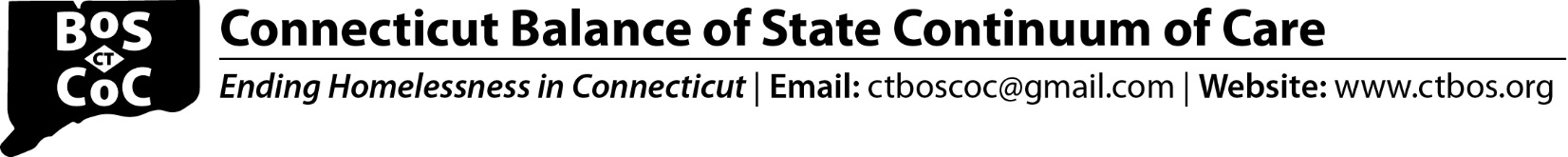 5/15/2020Welcome AnnouncementsSample Emergency Policies and Procedures CT BOS CoC provided these sample policies to help agencies to meet HUD, CT DOH, and CT DMHAS requirements related to the COVID-19 crisis.These include:Sample Policies for Emergency Operation of Homeless Assistance Programs in the Event of Public Heath Emergencies or Natural Disasters – necessary to enable use of CoC and ESG funds for hazard pay. Sample Implementation of Emergency Procedures for Continuum of Care and Emergency Solutions Grant Programs in Response to COVID-19 Health Emergency – necessary to enable use of COVID-19 CoC and ESG Program Waivers They can be found on the CT BOS websiteWizehive UpdateWizehive is our new CT BOS database.  Depending on NOFA release date, will likely use for 2020 renewal application submissions.Will be used in the future for: submitting new and renewal grant applications, eventually for monitoring and maintaining and reporting data on CT BOS grants.Should simplify the process for submitting materials and keeping contacts up-to-date for providers.  Before launching, there will be trainings to make the process as easy as possible for providers.Semi-annual meeting – 6/19 – 12:30-1:30CT BOS SC Chairs elections will take place at this meetingHUD CoC Competition - NOFA 2020HUD will simplify, or perhaps even eliminate, the competition process this year due to COVID-19.BOS New project RFP is on hold.4.  Planning GrantDMHAS released an RFQ for provision of DV training.  Applications are due today.Today DMHAS will be releasing an RFQ for provision of technical assistance to CTBOS to increase the quantity and quality of consumer involvement  in CoC activities.  Applications are due 6/5. 5.  DedicatedPLUS It was decided in May 2019 that all PSH projects would convert to DedicatedPLUS in January 2021.There had been discussion at a previous Steering Committee meeting regarding who in a household needs to have a disabling condition to qualify the family for DedicatedPLUS.   Clarification was provided that, in a DedicatedPLUS project, the Head of Household must have the disabling condition and the child cannot qualify the family.		                 Schedule for roll out:Summer 2020 - Revise CT BOS Policies & CAN PoliciesFall/Winter 2020 - Plan adjustments to CAN Operations, including by-name list & Revise Homelessness Verification ToolsWinter 2020 - Conduct training on new eligibility criteria, documentation requirements, new CAN proceduresJanuary 2021 - Projects become Dedicated Plus6.  Updates from CCEHCCEH has added COVID-19 test results in HMIS.  Last week the changes were rolled out and now built into HMIS, providers have the ability to put COVID-19 -testing dates and results into the system.  The hope is that this will allow providers to better manage isolation and quarantine.7. SC Meeting Schedule for 2020 (generally 3rd Friday of each month)June 19, 2020  - 12:30-1:30 Semi-Annual MeetingJuly 17, 2020 August 21, 2020September 18, 2020